         «Роль фонематических представлений в становлении письменной речи»	Для полноценного овладения чтением и письмом недостаточно только умения различать звуки речи в момент их непосредственного восприятия на слух. Необходимо, чтобы ребёнок сохранял в своей памяти устойчивое представление о каждом звуке – мог мысленно представить себе звучание любого звука. В процессе самостоятельного чтения или письма он должен будет соотнести каждый звук с соответствующей буквой на основе таких мысленных представлений о звуках (в данном процессе он опирается только на сохранившийся у него слуховой образ этого звука).	Устная речь формируется до внутренней речи, а письменная предполагает её наличие (у семилетнего ребёнка уже есть обособление «речи для себя» и «речи для других» из нерасчленённой речевой функции). Внутренняя речь максимально свёрнута, письменная – развёрнута более, чем устная. Отсюда – трудности перестройки внутренней речи в письменную.  К моменту поступления в школу у дошкольника с нормальным речевым развитием совершенствуется восприятие и различение, анализ звуков как во внешней речи, так и в умственном плане. Поскольку в процессе письма происходит одновременное выполнение целого ряда  операций, а это требует от ребёнка достаточной сформированности всех сторон речи и целостной деятельности всего головного мозга, нужно научить его переводить свои умения во внутренний план, действовать на основе представлений.          Для диагностики фонематических представлений можно предложить ряд заданий:Вспомни и назови как можно больше слов с заданным звуком.Выбери из ряда картинок только те, в которых есть заданный звук.Положи  картинки со звуком П в сумочку, а картинки со звуком Б – в корзинку.Придумай слово, которое начинается с последнего звука слова КОТ.Придумай слова со звуком М так, чтобы звук стоял в начале слова, в середине, в конце.Нарисуй предмет, в название которого состоит из  трёх звуков: Д, О, М. Догадайся, какое слово получится и нарисуй его.Правильное выполнение этих заданий говорит о том, что ребёнок достаточно чётко способен представить себе звучание данной фонемы, чётко различает все речевые звуки. Это  позволит ему легко подбирать нужную букву для обозначения записываемого в процессе письма звука, и, следовательно, избежать в письменной речи ошибок в виде смешений букв. Так же - без затруднений – он сможет «озвучить» каждый буквенный знак и при чтении.Сформировать  умение оперировать  представлениями  помогут специальные приёмы коррекционно-логопедической работы:Игра «Собери цветок». Разложи картинки-лепестки к соответствующему цветку (дифференциация звуков [ С] –[ З] ).Игра «Гусеница». Определи в названии картинки последний звук и найди картинку, название которой начинается с этого звука.К картинкам-символам положить картинки с соответствующим звуком.(картинки с изображением  зайца, синицы, козы, розы, собаки  и т.д.)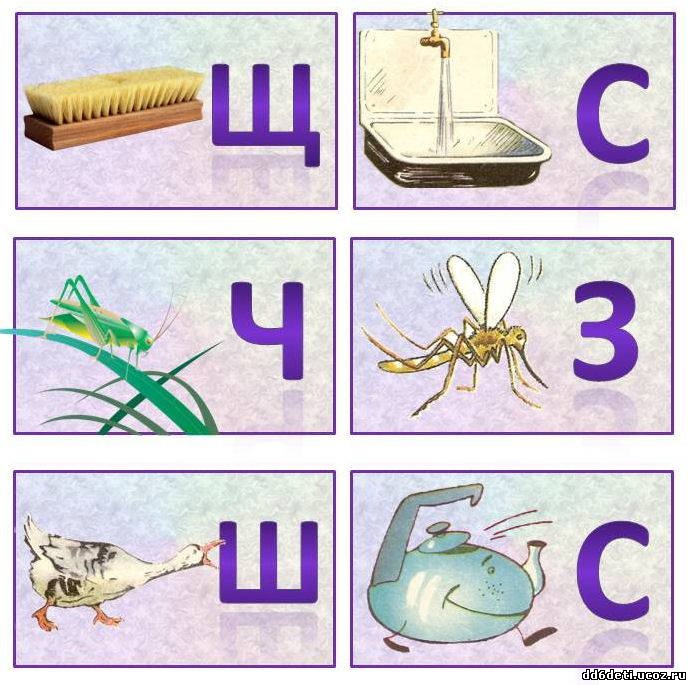 На карточках с картинками выделить первый звук в названии картинок, догадаться, какое слово получится, если произнести эти звуки вместе - один за другим.Найти «лишнюю» картинку в ряду, например: 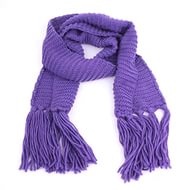 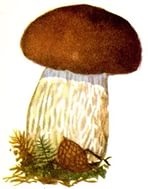 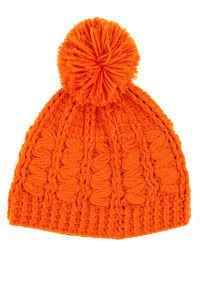 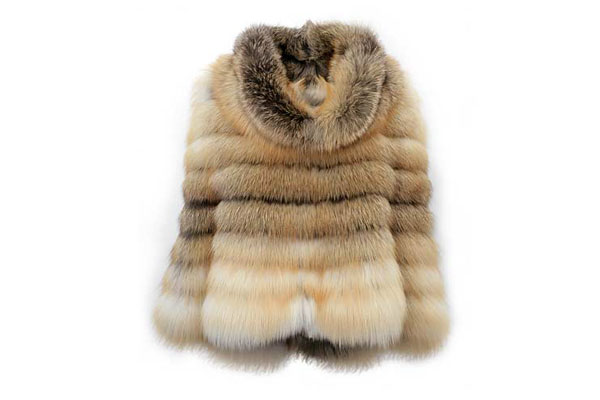 !(в слове гриб нет звука Ш)Подбери картинку к звуковой схеме: СГС,  ССГС (С – согласный, Г – гласный). Картинки: гном, нос, стол, окно.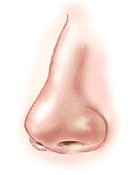 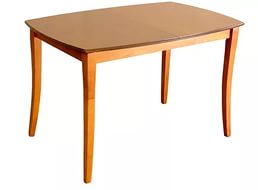 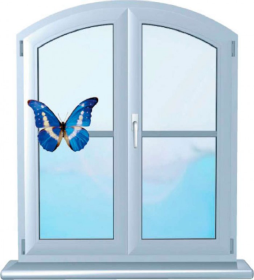 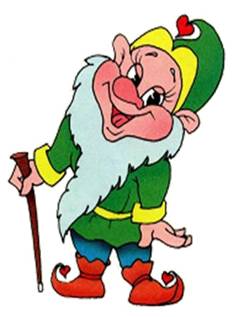 Впиши в кроссворд слова, которые начинаются со звуках [ Ш] : (шар, шуба, шалаш…)Зоо-загадка. Кто в клетке? Отгадай название животного из трёх букв с помощью подсказок:Первая буква есть в слове:  ЛОСЬ,Но отсутствует в слове:        ГУСЬ.Вторая буква есть в слове:   ЕЖИ,Но отсутствует в слове:        ЁЖИК.Третья буква есть в слове:    ВОЛК,Но отсутствует в слове:        КРОЛИК.ШШШ